Межправительственный комитет по интеллектуальной собственности, генетическим ресурсам, традиционным знаниям и фольклоруТридцать шестая сессияЖенева, 25-29 июня 2018 г.КРАТКОЕ РЕЗЮМЕ ДОКУМЕНТОВДокумент подготовлен СекретариатомI.	РАБОЧИЕ ДОКУМЕНТЫ К ТРИДЦАТЬ ШЕСТОЙ СЕССИИНиже следует краткое описание документов, которые были или должны быть подготовлены к тридцать шестой сессии Межправительственного комитета по интеллектуальной собственности, генетическим ресурсам, традиционным знаниям и фольклору («Комитет» или «МКГР»), по состоянию на 5 июня 2018 г.  Эти и любые другие дополнительные документы будут размещены по мере готовности по адресу: http://www.wipo.int/meetings/en/details.jsp?meeting_id=46440.  WIPO/GRTKF/IC/36/1 Prov. 3:  Проект повестки дня тридцать шестой сессииУказанный документ содержит перечень пунктов повестки дня, предлагаемых на рассмотрение Комитета, и представляется ему с целью возможного принятия.WIPO/GRTKF/IC/36/2:  Аккредитация некоторых организацийВ указанном документе приводятся названия, контактная информация, а также цели и задачи организаций, обратившихся в Комитет с просьбой об их аккредитации в качестве наблюдателей ad hoc на текущей и дальнейших сессиях Комитета.WIPO/GRTKF/IC/36/3:  Участие коренных и местных общин: Добровольный фондВ 2005 г. Генеральная Ассамблея ВОИС учредила Добровольный фонд ВОИС для аккредитованных коренных и местных общин.  Это решение было принято на основе документа WO/GA/32/6, в который впоследствии, в сентябре 2010 г., Генеральной Ассамблеей ВОИС были внесены изменения и в котором изложены цели и принципы деятельности Фонда.  Документ, подготовленный к текущей сессии, посвящен назначению членов Консультативного совета Фонда и содержит информацию об инициированной Секретариатом кампании по сбору средств.  Соответствующая информационная записка, содержащая подробные сведения о полученных взносах и бенефициарах, распространяется параллельно в качестве документа WIPO/GRTKF/IC/35/INF/4.WIPO/GRTKF/IC/36/4:  Сводный документ, касающийся интеллектуальной собственности и генетических ресурсовНа своей тридцать пятой сессии Комитет подготовил на основе документа WIPO/GRTKF/IC/30/4 новый текст, озаглавленный «Сводный документ, касающийся интеллектуальной собственности и генетических ресурсов:  второй пересмотренный вариант».  Комитет постановил, что этот текст в том виде, в каком он существовал на момент завершения обсуждения пункта 7 повестки дня «Генетические ресурсы» 23 марта 2018 г., будет препровожден Комитету на его тридцать шестой сессии.  Во исполнение этого решения к текущей сессии подготовлен документ WIPO/GRTKF/IC/36/4.WIPO/GRTKF/IC/36/5:  Отчет, содержащий компиляцию материалов о базах данных по генетическим ресурсам и связанным с ними традиционным знаниямГенеральная Ассамблея ВОИС на своей сессии в 2017 г. поручила Секретариату «подготовить отчет (отчеты), содержащий компиляцию и обновленные варианты исследований, предложения и другие материалы об инструментарии и мероприятиях, касающихся баз данных и действующих режимов раскрытия ГР и связанных с ними ТЗ, для выявления имеющихся пробелов».  Во исполнение этого решения к тридцать пятой сессии Комитета был подготовлен документ WIPO/GRTKF/IC/35/5.  Данный документ с некоторыми обновленными данными был переиздан в качестве документа WIPO/GRTKF/IC/36/5.WIPO/GRTKF/IC/36/6:  Отчет, содержащий компиляцию материалов о режимах раскрытия информации о генетических ресурсах и связанных с ними традиционных знанияхГенеральная Ассамблея ВОИС на своей сессии в 2017 г. поручила Секретариату «подготовить отчет (отчеты), содержащий компиляцию и обновленные варианты исследований, предложения и другие материалы об инструментарии и мероприятиях, касающихся баз данных и действующих режимов раскрытия ГР и связанных с ними ТЗ, для выявления имеющихся пробелов».  Во исполнение этого решения к тридцать пятой сессии Комитета был подготовлен документ WIPO/GRTKF/IC/35/6.  Данный документ с некоторыми обновленными данными был переиздан в качестве документа WIPO/GRTKF/IC/36/5.WIPO/GRTKF/IC/36/7:  Совместная рекомендация по генетическим ресурсам и связанным с ними традиционным знаниямНа двадцатой сессии МКГР, состоявшейся в феврале 2012 г., делегации Канады, Японии, Норвегии, Республики Корея и Соединенных Штатов Америки внесли на рассмотрение совместную рекомендацию по генетическим ресурсам и связанным с ними традиционным знаниям.  Эта рекомендация была изложена в документе WIPO/GRTKF/IC/20/9/Rev.  Этот документ был вновь представлен на двадцать третьей, двадцать четвертой, двадцать шестой, двадцать седьмой, двадцать восьмой, двадцать девятой, тридцатой, тридцать первой, тридцать второй, тридцать четвертой и тридцать пятой сессиях МКГР и распространялся соответственно в качестве документов WIPO/GRTKF/IC/23/5, WIPO/GRTKF/24/5, WIPO/GRTKF/IC/26/5, WIPO/GRTKF/IC/27/6, WIPO/GRTKF/IC/28/7, WIPO/GRTKF/IC/29/5, WIPO/GRTKF/IC/30/6, WIPO/GRTKF/IC/31/5, WIPO/GRTKF/IC/32/6, WIPO/GRTKF/IC/34/9 и WIPO/GRTKF/IC/35/7.  Авторы вновь представили эту совместную рекомендацию в качестве рабочего документа на текущей сессии.WIPO/GRTKF/IC/36/8:  Совместная рекомендация об использовании баз данных для защитной охраны генетических ресурсов и традиционных знаний, связанных с генетическими ресурсамиНа двадцать третьей сессии МКГР, состоявшейся в феврале 2013 г., делегации Канады, Японии, Республики Корея и Соединенных Штатов Америки внесли  на рассмотрение совместную рекомендацию об использовании баз данных для защитной охраны генетических ресурсов и традиционных знаний, связанных с генетическими ресурсами.  Эта рекомендация была изложена в документе WIPO/GRTKF/IC/23/7.  Совместная рекомендация была представлена авторами также на двадцать четвертой, двадцать шестой, двадцать седьмой, двадцать восьмой, двадцать девятой, тридцатой, тридцать первой, тридцать второй, тридцать четвертой  и тридцать пятой сессиях МКГР соответственно в качестве документов  WIPO/GRTKF/IC/24/7, WIPO/GRTKF/IC/26/6, WIPO/GRTKF/IC/27/7, WIPO/GRTKF/IC/28/8, WIPO/GRTKF/IC/29/6, WIPO/GRTKF/IC/30/7, WIPO/GRTKF/IC/31/6, WIPO/GRTKF/IC/32/7, WIPO/GRTKF/IC/34/10 и WIPO/GRTKF/IC/35/8.  Авторы вновь представили эту совместную рекомендацию в качестве рабочего документа на текущей сессии.WIPO/GRTKF/IC/36/9:  Предложение о мандате на проведение Секретариатом ВОИС исследования в отношении мер по недопущению ошибочной выдачи патентов и обеспечению соответствия действующим системам предоставления доступа и совместного пользования выгодамиНа двадцать третьей сессии МКГР, состоявшейся в феврале 2013 г., делегации Канады, Японии, Республики Корея и Соединенных Штатов Америки внесли на рассмотрение предложение о мандате на проведение исследования в отношении мер по недопущению ошибочной выдачи патентов и обеспечению соответствия действующим системам предоставления доступа и совместного пользования выгодами.  Это предложение содержалась в документе WIPO/GRTKF/IC/23/6.  Данное предложение было вновь представлено делегациями Канады, Японии, Республики Корея, Российской Федерации и Соединенных Штатов Америки на двадцать четвертой сессии МКГР в качестве документа WIPO/GRTKF/IC/24/6 Rev., а затем делегациями Канады, Японии, Норвегии, Республики Корея, Российской Федерации и Соединенных Штатов Америки на двадцать шестой, двадцать седьмой, двадцать восьмой, двадцать девятой, тридцатой, тридцать первой, тридцать второй, тридцать третьей, тридцать четвертой и тридцать пятой сессиях МКГР соответственно в качестве документов WIPO/GRTKF/IC/26/7, WIPO/GRTKF/IC/27/8, WIPO/GRTKF/IC/28/9, WIPO/GRTKF/IC/29/7, WIPO/GRTKF/IC/30/8, WIPO/GRTKF/IC/31/7, WIPO/GRTKF/IC/32/8 и WIPO/GRTKF/IC/34/11.  Авторы документов WIPO/GRTKF/IC/26/7, WIPO/GRTKF/IC/27/8, WIPO/GRTKF/IC/28/9, WIPO/GRTKF/IC/29/7, WIPO/GRTKF/IC/30/8, WIPO/GRTKF/IC/31/7, WIPO/GRTKF/IC/32/8, WIPO/GRTKF/IC/34/11 и WIPO/GRTKF/IC/35/ вновь представили данное предложение в качестве рабочего документа на текущей сессии. II.   	ИНФОРМАЦИОННЫЕ ДОКУМЕНТЫ К ТРИДЦАТЬ ШЕСТОЙ СЕССИИWIPO/GRTKF/IC/36/INF/1 Prov.:  Список участниковПроект списка участников будет распространен на тридцать шестой сессии Комитета.WIPO/GRTKF/IC/36/INF/2:  Краткое резюме документовНастоящий документ подготовлен в качестве неофициального руководства по документации Комитета.WIPO/GRTKF/IC/36/INF/3:  Проект программы тридцать шестой сессииВ соответствии с поручением Комитета, сформулированным на его десятой сессии, указанный документ содержит предлагаемую программу работы и ориентировочные сроки рассмотрения каждого пункта повестки дня.  Данный проект программы носит исключительно ориентировочный характер:  фактическая организация работы Комитета будет определяться Председателем и членами Комитета в соответствии с правилами процедуры.WIPO/GRTKF/IC/36/INF/4:  Добровольный фонд для аккредитованных коренных и местных общин:  информационная записка о взносах и заявлениях об оказании финансовой поддержкиВ указанном документе содержится информация о деятельности Добровольного фонда для аккредитованных коренных и местных общин, обязательная для представления Комитету.  Правила Фонда изложены в приложении к документу WO/GA/32/6, который был одобрен Генеральной Ассамблеей ВОИС на ее тридцать второй сессии и впоследствии изменен ею в сентябре 2010 г.  В нем, в частности, приводится информация о полученных взносах или обязательствах, а также о фактической финансовой поддержке, оказанной представителям аккредитованных коренных и местных общин. WIPO/GRTKF/IC/36/INF/5 Rev.:  Информационная записка для дискуссионной группы коренных и местных общинВо исполнение решения Комитета, принятого на его седьмой сессии, каждая следующая сессия Комитета открывается заседанием дискуссионной группы под председательством члена одной из коренных общин.  Такие заседания проводились в начале каждой из предыдущих 28 сессий Комитета.  В каждом случае представители коренных и местных общин выступали с презентациями по определенной теме, касающейся переговоров в рамках МКГР.  Презентации размещены на веб-сайте ВОИС по адресу:  http://wipo.int/tk/en/igc/panels.html;  их также можно найти на портале коренных народов на веб-сайте ВОИС.  В указанном документе изложены предлагаемые практические аспекты организации заседания дискуссионной группы тридцать шестой сессии Комитета.WIPO/GRTKF/IC/36/INF/6:  Добровольный фонд для аккредитованных коренных и местных общин:  решения, принятые Генеральным директором в соответствии с рекомендациями, вынесенными Консультативным советомДанная информационная записка призвана довести до сведения Комитета решения в отношении финансирования, принятые Генеральным директором в соответствии с рекомендацией, которая может быть одобрена Консультативным советом Добровольного фонда для аккредитованных коренных и местных общин в рамках тридцать шестой сессии Комитета.WIPO/GRTKF/IC/36/INF/7:  Глоссарий основных терминов, относящихся к интеллектуальной собственности, генетическим ресурсам, традиционным знаниям и традиционным выражениям культурыНа своей девятнадцатой сессии «Комитет предложил Секретариату обновить глоссарии, содержащиеся в документах WIPO/GRTKF/IC/19/INF/7 («Глоссарий ключевых терминов, касающихся интеллектуальной собственности и традиционных выражений культуры»), WIPO/GRTKG/IC/19/INF/8 («Глоссарий ключевых терминов, касающихся интеллектуальной собственности и традиционных знаний») и WIPO/GRTKF/IC/19/INF/9 («Глоссарий ключевых терминов, касающихся интеллектуальной собственности и генетических ресурсов»), свести их в один документ и опубликовать этот глоссарий в качестве информационного документа к следующей сессии Комитета».  Указанный документ представляется для рассмотрения на текущей сессии в качестве обновленного варианта сводного глоссария. III.   	ДРУГИЕ ДОКУМЕНТЫ К тридцать шестой сессииWIPO/GRTKF/IC/35/2:  Аккредитация некоторых организацийВ указанном документе приводятся названия, контактная информация, а также цели и задачи организаций, обратившихся в Комитет с просьбой об их аккредитации в качестве наблюдателей ad hoc. [Конец документа]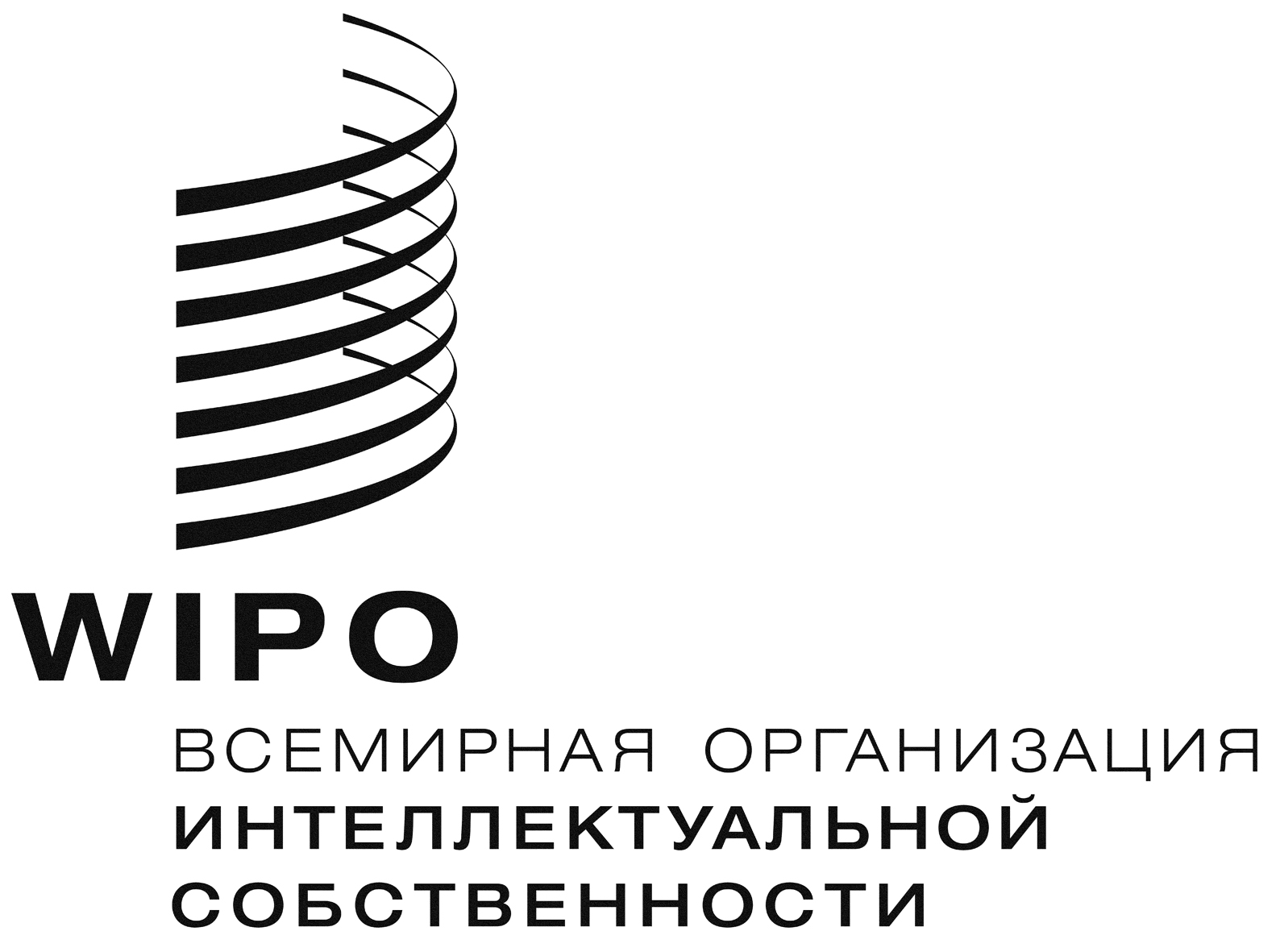 R  WIPO/GRTKF/IC/36/INF/2    WIPO/GRTKF/IC/36/INF/2    WIPO/GRTKF/IC/36/INF/2  оригинал:  английский оригинал:  английский оригинал:  английский дата:  5 июня 2018 г. дата:  5 июня 2018 г. дата:  5 июня 2018 г. 